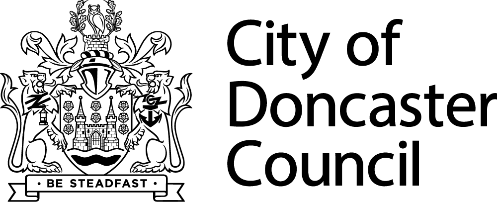 Data Protection – How to exercise your rights
v.2.0 – October 2023Information Governance1. SummaryThis procedure sets out how the council will comply with the requirements of the data protection legislation in relation to the rights of individuals. It will inform you what your rights are, any restrictions on those rights and how to exercise those rights.  It sets out the councils responsibilities and shows how the council will comply with the UK General Data Protection Regulation (UK GDPR), the Data Protection Act 2018, other regulations and good practice standards in relation to your rights. 2. ScopeThis procedure applies to all data subjects who the council processes information about. This includes employees as well as all service users and residents of Doncaster. It covers personal data we collect and use on paper and electronically including our computer databases and network, paper records, videos and photographs, voice recordings, CCTV and mobile devices such as laptops, mobile phones, memory sticks and pendant alarms.3. IntroductionThe law gives individuals (data subjects) a number of rights to control what personal information is given to the council and how it is used by us. The UK GDPR provides the following rights for individuals:The right to be informedThe right of accessThe right to rectificationThe right to erasure (also known as the right to be forgotten)The right to restrict processingThe right to data portabilityThe right to objectRights in relation to automated decision making and profiling.All of the rights are detailed in this procedure. If you have any queries regarding any of these rights please contact information.governance@doncaster.gov.ukRequestsIf you wish to make a request to exercise any of the rights detailed in this procedure, this can be done verbally or in writing. However it would help us to confirm and clarify the details if you could put the request in writing. If you are unable to do this, or would prefer not to, one of our staff will log the details and ask you to confirm their understanding of your request verbally.If we require information to confirm your identity or to verify any of the details provided we will contact you and request additional information.We do not normally charge a fee for dealing with your request but in certain circumstances we may do so. This is only where we would consider a request to be unfounded or excessive (especially repeat requests) and we would inform you of any charge before proceeding with your request.  The law requires that any communications we provide to you regarding your rights must be clear and transparent using plain language. If you receive any information which is not clear please contact information.governance@doncaster.gov.uk and we will ensure further explanations are provided to you.  Where you correspond with us by electronic means (such as email) we will normally respond by the same method unless you advise otherwise. To exercise any of the rights in this procedure please email information.governance@doncaster.gov.uk or write to the Information Governance Team, Civic Building, Waterdale, Doncaster, DN1 3BUResponse Times If you make a request to us about any of the rights in this procedure regarding any personal information we hold about you, we normally have 1 month to respond to the request. Where necessary, because a request is complex or we receive a number of similar requests from someone, the response period may be extended by a further 2 months.   We will however advise you of any time extension within a month of receiving your request and explain the reasons for the delay. Where we decide not to action a request, we will inform you why we are not actioning your request. If you disagree with our decision you have the right to complain to the Information Commissioner’s Office. Their contact details are on their website at: www.ico.gov.uk 4. The Right to be Informed When we collect information from you, you have the right to be told what we are going to do with that information. This information will usually be provided to you in a Privacy Notice. The information in the notice must be concise, transparent, intelligible, easily accessible and written in clear and plain language. There are full details regarding privacy notices on our website at http://www.doncaster.gov.uk/services/the-council-democracy/privacyWhere we collect information from you we will provide the details listed below (see the privacy page detailed above for further information about different council services and the information they use):The identity and contact details of the data controller (City of Doncaster Council)The contact details of the Council’s Data Protection OfficerThe reasons why we use your informationThe legal reason for processing your information Any people or organisations who we share information with or disclose data toAny transfers of information to certain countries or international organisations (the council is unlikely to make any international transfers but we will inform you if we think this is applicable)How long we will keep your informationAdvise you of your rights in relation to your information (as detailed in this procedure)Advise you of your right to complain to the Information Commissioner’s OfficeWe will inform you where it is a statutory requirement to provide information (i.e. where there is a law in place which means you have to provide the information, e.g. for council tax purposes) or we require the information for a contractual requirement. We will also inform you of the implications of not providing the information, i.e. what actions the council may take If any automated decisions (i.e. decisions made by a computerised system) are made or we use any profiling (automated evaluation of personal information used to analyse or predict their performance at work, economic situation, health, personal preferences, reliability, or similar matters).If we collect data about you from a third party (i.e. anyone other than you) we will let you know and give you the information listed above as well as details of the categories of personal data we hold (such as your name, address, employment history etc.) and tell you who provided the data to us.   We will not provide this information every time you contact us but we will do so where you apply for a new service or contact a different department.5. The Right of AccessYou have the right to ask for copies of the personal information the council holds about you. This is called a Subject Access Request. Subject Access RequestsRequests can be made to the council verbally or in writing. However we would normally ask you to put the request in writing so that we can confirm who you are and we have a written record of your request. The form at Appendix A can be used to put your request in writing. If you don’t want to put in a written request, please contact information.governance@doncaster.gov.uk and we will log the details and confirm our understanding of your request verbally or in a letter or email to you. When you make a request, the Information Governance Team will send you a written acknowledgement of your request, log it and forward it to the relevant department to provide a response. The response will normally be sent within one month of receipt of the request.   We may need to ask you for further information to confirm your identity or to trace the information you want.  What Information can be provided?You are entitled to ask for any information the council holds about you. The council holds a large volume of data in a number of departments and on different systems so it would help us find the information if you could provide details of departments or staff you have dealt with, services you have requested or any reference numbers the council has given you. Once you have told us what information you require we will search the relevant files and extract all the information that relates to you. Information about other people will be removed unless we think you would already know this information or you provide consent from the other individuals to disclose their information.There are some circumstances where the information will be exempt from the right of subject access. For example, if the disclosure would prejudice a criminal investigation. If this applies, we will inform you when we respond to your request. CCTV FootageIf you request a copy of any CCTV footage you will only be entitled to images of yourself. Images of other people or vehicles will be removed. Therefore if you are requesting this information because you want evidence of an incident or accident you should ask the police or your insurance company to make an official request for information. We may be able to provide footage of the full incident directly to them under one of the exemptions within the data protection legislation. This enables the council to provide more information for the purpose of an official investigation or claim.6. The Right to RectificationIf you believe we hold information about you which is inaccurate or incomplete you can ask us to rectify (i.e. correct) the information or complete it if it is incomplete. Where such a request is received we will review the contested information and the details you have provided and make a decision whether we need to change or complete the information held. If the information contested is sensitive and / or will be used to make decisions affecting you, we will consider restricting use of the data until the matter is resolved. After reviewing your request we will inform you of our decision and detail the reasons for the decision. If you disagree with our decision, you can complain to the ICO (refer to page 3 for contact details). 7. The Right to Erasure / The Right to be ForgottenIn some circumstances you can ask for your information to be erased / deleted.  You have this right where:It is no longer necessary for us to hold the information for the purpose for which it was originally collected / processed;You withdraw your consent for us to hold this information and the only legal reason we had to process it was because you had consented; You object to the processing of your information and we have no overriding legitimate reasons to allow us to continue using your information; You object to the council using your information for marketing purposes;Your information has been unlawfully processed by the council or has to be erased in order to comply with a legal obligation (e.g. to comply with a court order)This right will not apply if the information is processed:to exercise a right of freedom of expression and information;to comply with a legal obligation or for a task carried out in the public interest or in the exercise of the council’s official authority;for establishing, exercising or defending legal claims; orfor certain purposes relating to public health, for archiving in the public interest, scientific/historical research or statistical purposes. Where we agree to delete information and have disclosed the data to third parties, we will inform them about the erasure of the personal data.If the information has been made public (e.g. published on a website) and we are obliged to erase it, we will make all reasonable steps to delete the data and ensure other data controllers delete the data. Reasonable steps will include any technical measures, taking account of available technologies and the costs of implementation.8.  The Right to Restriction of ProcessingYou have the right to ask the council to restrict the processing of your personal data where:You have contested the accuracy of the information and are waiting for us to respond or change the information;you have objected to the processing and we are considering whether we have a legitimate reason to process your information which overrides this;the processing is unlawful but you would prefer the council to restrict the data rather than erase it;the council no longer needs the data but you require it to establish, exercise or defend a legal claim.If we have disclosed the personal data to third parties then we must inform them about the restriction of the personal data.Where processing has been restricted we will inform you before the restriction is lifted. 9.  The Right to Data Portability  The right to data portability allows individuals to move, copy or transfer personal data easily from one IT environment to another in a safe and secure way.This right is primarily for commercial use and will enable individuals to take advantage of applications and services which can use this data to find them a better deal, help them understand their spending habits or move suppliers quickly and easily.Where this right applies we must provide the personal data to you in a structured, commonly used and machine readable form (e.g. CSV files). If you request it, we may have to transmit the data directly to another organisation if this is technically feasible.The right to data portability only applies to personal data you have supplied to the council, where the only legal reason we have for processing the information is that you have consented or you have given us the information for a contractual arrangement and the processing is carried out by automated means.The right to data portability does not apply if information is being processed for a task carried out in the public interest or in the exercise of the council’s official authority.It is unlikely that any council services will be covered by this right. However, if you think it applies to any of your information, please contact information.governance@doncaster.gov.uk and we will consider your request and respond to you detailing our decision.  10.  The Right to ObjectYou have the right to object to the council processing your data where:the reason for processing is based on legitimate interests, the performance of a task in the public interest or the exercise of official authority (including profiling);processing is for direct marketing (including profiling); andprocessing is for certain scientific/historical research or statistical purposes.Where you object to us using your information for direct marketing we will stop using the data for this purpose immediately. Where you object to our processing your personal data other than for direct marketing, we have to comply with your request unless we can show you overriding compelling legitimate grounds to continue processing or that the processing is for the establishment, exercise or defence of legal claims.10.  Rights relating to Automated Decision Making and Profiling Where the council uses automated decision making (i.e. where a decision is made by computerised means such as credit scoring) or profiling (automated evaluation of personal information used to analyse or predict their performance at work, economic situation, health, personal preferences, reliability, or similar matters), and that decision could affect you or another individual, you have the right to:   ask for human intervention to review a decision that has been made automatically;express your point of view; andobtain an explanation of the decision and challenge it.The right does not apply if the automated decision:is necessary for entering into or performance of a contract between you and the council;is authorised by law (e.g. for the purposes of fraud or tax evasion prevention);is based on explicit (i.e. clearly given and understood) consentIf the council processes personal data for profiling purposes we will ensure that appropriate safeguards are in place. For example we will tell you about the logic involved in decisions (i.e. how calculations are made) we will and we will have measures in place to correct inaccuracies and reduce the risk of errors.Appendix A - Data Subject Access Request FormUnder Data Protection legislation an individual is entitled to ask the Council for a copy of all the personal information which it holds about them. If you would like to access personal information that the Council holds about you please complete this form and send it to:Information.governance@doncaster.gov.uk orInformation Governance Team, Civic Building, Waterdale, Doncaster, DN1 3BUTitleFull NameDate of BirthCurrent AddressTelephone NumberEmail addressAny further information which may assist in locating the records (e.g. previous address, previous name) Please state what information you require. To assist the Council in finding this information please provide details of any reference number that you are aware of e.g. council tax or housing number.Identification – if you have regular contact with a council officer or department who can verify your identity, please provide details. If not, please provide a document confirming your name and address details.  Data Subject Declaration (to be completed by someone requesting their own information)I request that you provide me with a copy of the personal data about me which you process for the purposes I have indicated above.I confirm I am the data subject.Data Subject Declaration (to be completed by someone requesting their own information)I request that you provide me with a copy of the personal data about me which you process for the purposes I have indicated above.I confirm I am the data subject.NameSignatureDateData Subject Declaration (to be completed by someone requesting information on behalf of another person)I confirm that I am acting on behalf of the following data subject: and have submitted proof of my authority to do so.Data Subject Declaration (to be completed by someone requesting information on behalf of another person)I confirm that I am acting on behalf of the following data subject: and have submitted proof of my authority to do so.Name of data subjectName of RequestorAddress and contact details of requestor SignatureDate